Calling all Trivia Buffs! On November 19th at 7 pm EST, Queen's Rotaract Club will be hosting a Charity Trivia Night in support of the Kingston Youth Shelter. Sign up is by donation and all proceeds will go directly towards the Kingston Youth Shelter whose funding has been drastically cut since the beginning of the pandemic. Make sure to sign up through the Facebook event below to receive the Zoom link. If you have any questions, please feel free to reach out to Emma at 18ekl@queensu.cahttps://www.facebook.com/events/818738978947927/Warmest regards,Emma Little and Caleb Edward MastersCo-Presidents 2020-2021Queen's Rotaract Club, Kingston ON, CanadaRotary District 7040, Rotary International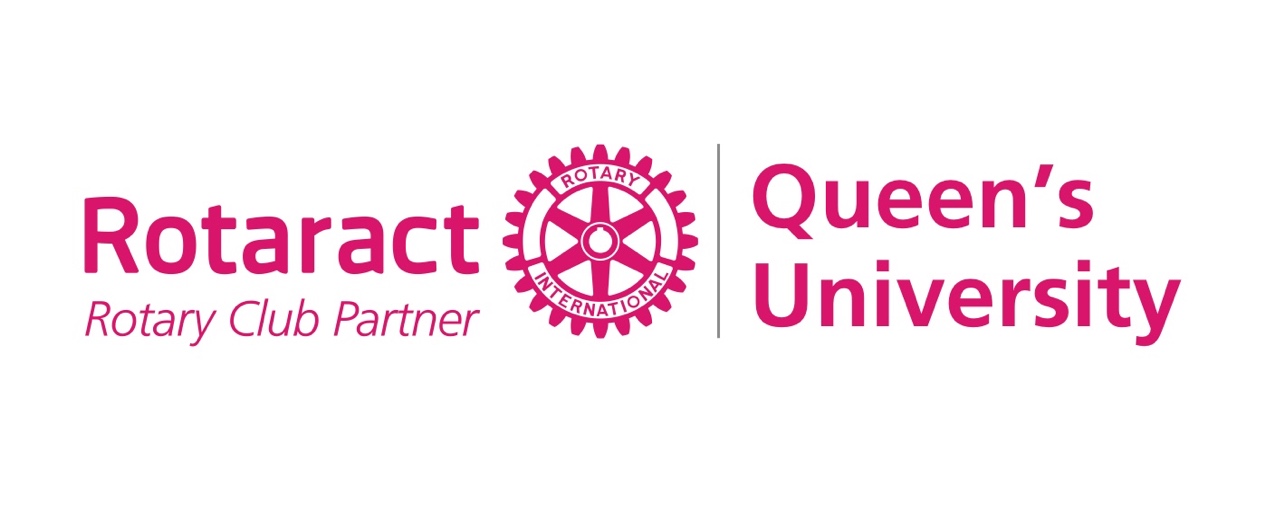 